ASSEMBLIES OF GOD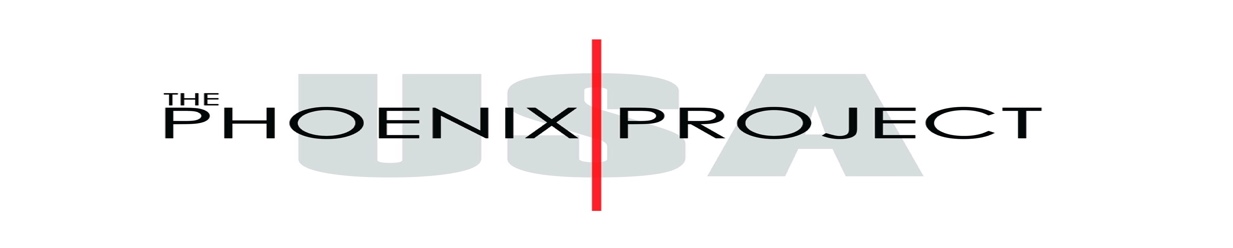 CHAPLAINCY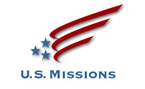 Ministry of Jim & Julie Uhey  *  831.713.8826  *  www.tppusa.org  *  865 Monterey Avenue # K  *  Capitola, California  *  95010U.S. Missions Account # 700001 2295699 (00)  *  1445 N. Boonville Avenue  *  Springfield, Missouri  *  65802The last 3 months have been really busy for Jim.  A week in Las Vegas following the mass shooting working with Pastors and Churches.  Working with Pastors and Churches responding to the fires in Northern California as they provided ministry as well as supplies to evacuees.One of our board members, Greg Crabtree, who also serves on the Church Board for New Life Center in Novato worked with numerous groups to set up a warehouse that could receive and deliver supplies throughout Sonoma and Napa Counties as well as other isolated areas.  Jim and Greg worked with Convoy of Hope, Assist International and Good360 to meet specific requests that have come their way.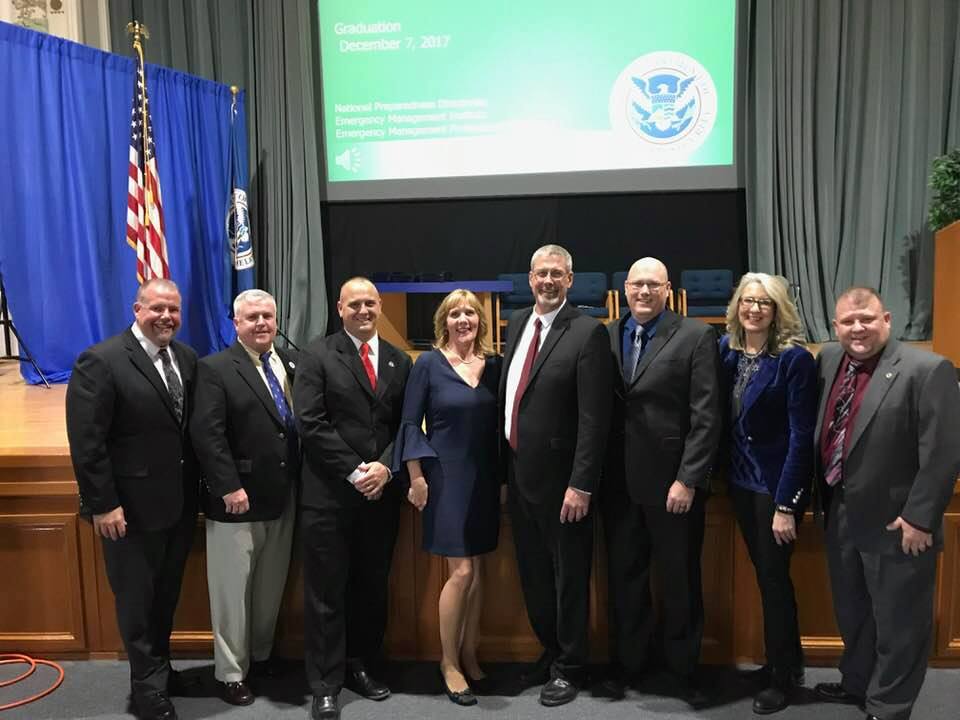 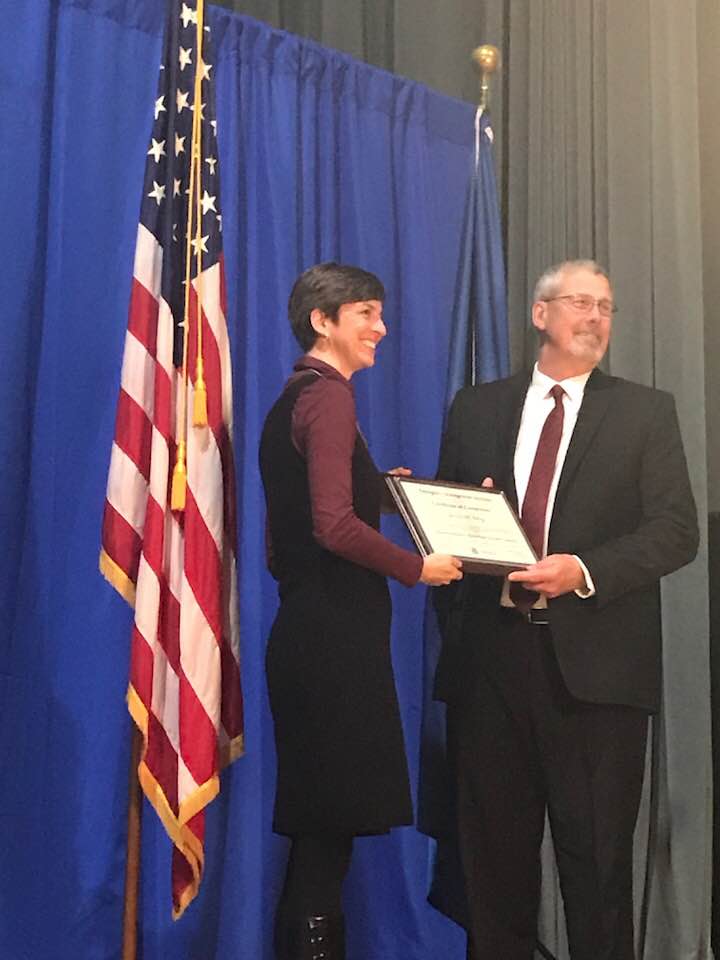 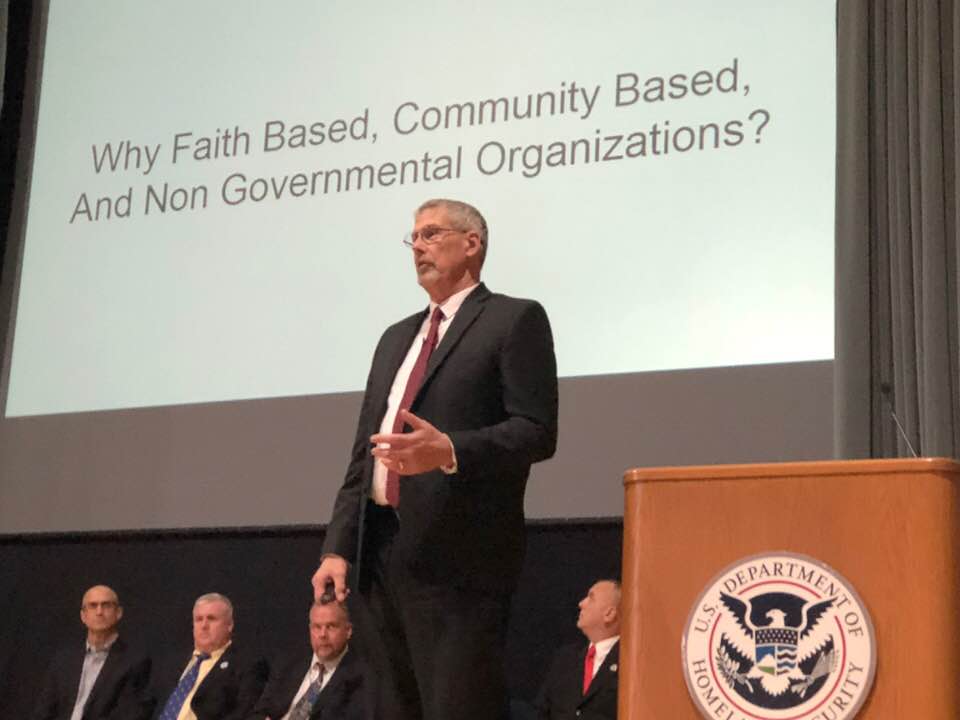 In December, Jim graduated from FEMA’s Emergency Management Institutes’ Executive Academy.  Throughout the year, Jim has built relationships with Emergency Managers from across the county.  It has been a very fulfilling time for Jim as he learns and networks with others of like passions.   Joanna and Stephen                                                                               Stacie, Marcos and ALL the kiddosStephen spent the summer in New York working for Thrive Collective and Joanna worked in Colorado at a Summer Camp.  They then flew together to Spain and Germany with Joanna’s dad.  She is spending the year in Berlin at Berlin University.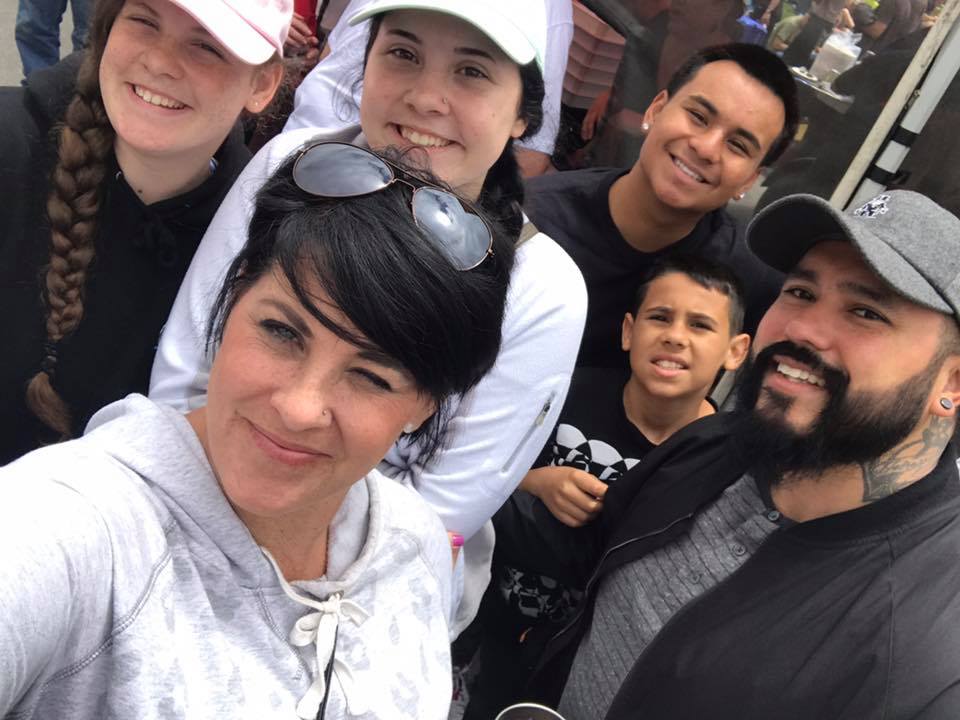 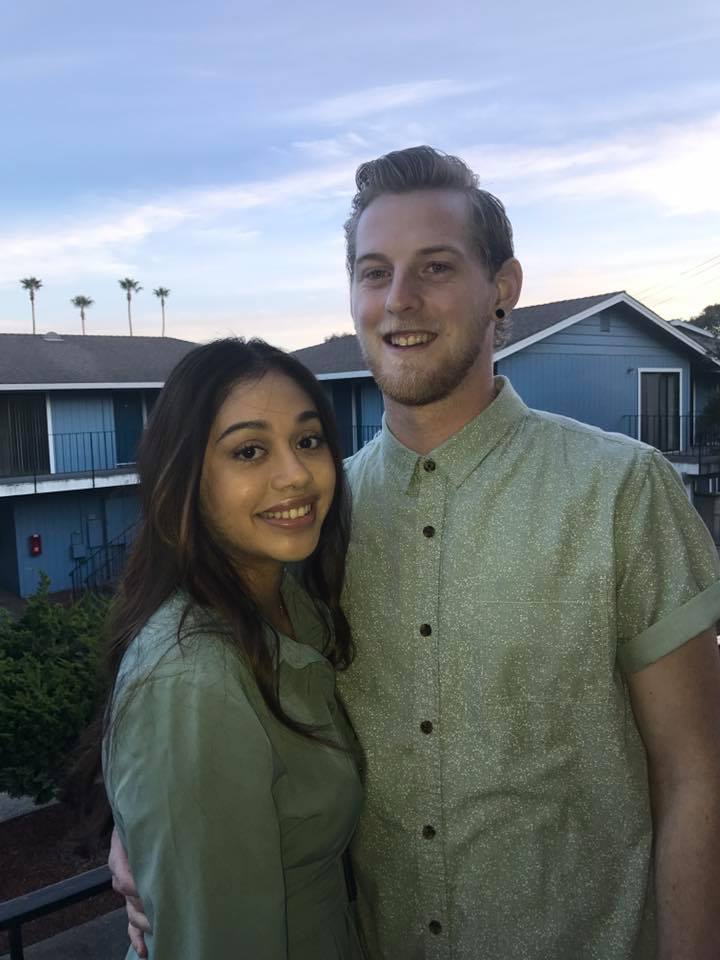 Stephen is in Eureka working at an Art Store and has joined Marcos and               Stacie working at the Betty Chinn DayDay Center.  Marcos is the Day Center Manager while Stacie and Stephen have worked at the transitional housing for families.  Julie and I were blessed to be a part of Betty’s Thanksgiving outreach.God, family, friends, and our leadership …National U. S. Missions Leadership Team:	New Executive Director:  Rev. Malcolm Burleigh, Administrator:  Ramona R. Edgman, Chaplaincy:  Rev. Manuel Cordero		Northern California/Nevada Leadership Team: Superintendent:  Rev. Bret Allen, Assistant Superintendent:  Rev.  Samuel Huddleston, Secretary-Treasurer:  Rev.  Jay Herndon Our Phoenix Project Board:  Rev. Will Nelken, Ray Jones and Greg Crabtree	                           Individuals that support us monthly …Kevin & Shari Allen, Dolores Anderson, Rev. David & Sheryl Auterson, Carol Besserman, Rev. Bob & Linda Bridges, Gen Cannizzaro, Gregory & Giovanna Crabtree, Clara Flores,  Rev. Marsha L. Gipson, Rev. Jay & Teri Herndon, Larry & Marlene Holtzclaw, Annette Howell, Jerry & Rev. Deborah Huber, Rev. Jeff & JaDene Jones, Ray & Laura Jones, Gary & Anita Kalus, Rev. Darrell and Donnell Kenworthy, Nick & Dana Lazzareschi, Rev. Trevor & Jackie Lee, Avery Lewis; Elvin Luis, Everett & Lori May, Esther Mijares,  Doug & Diane Morey, Brian & Linda Mulliner, Rev. Ingrid and Troy Nash, Rev. Jerry & Cherie Peters, Rev. Dale & Jan Reece, Rick & Kris Roberts, Rev. Richard and Margaret Rogers, Rosa S. Rogers, Danny & Priscilla Sanchez, Sheryl Sessions, Bob & Nancy Spalding, Marcile & Sheila Stanton, Martha Uhey, Rev. Mark and Alice Whitehead.  Individuals that have given special offerings …Rev. Tom and Nikki Allison, Rev. Jeff Behnke, Shirley Cannon, Rev. Ron and Jill Chin, Greg and Giovanna Crabtree, Lori J Degrace, Chi & Olivia Fong, Rev. John and Jan Haak, Martha P. Hoots, Debbie LeDet, Len and Bertie Maria, Bill and Marilyn Morden, Rev. Will and Martha Nelken, Rev. Dale and Jan Reece, Rev. Mark and Alice Whitehead, Maury A. Wilkinson, Rev. Cyndee and Larry Thomas.Churches that support us monthly …Abundant Life Assembly of God, Cupertino ~ Rev. Greg Wendschlag	Legacy Community Church, Los Gatos ~ Rev. Chris AnnasAmador Christian Center, Plymouth ~ Rev. Danny Arroyo		Lighthouse Covenant Fellowship, Benicia ~ Rev. Phillip GreenAssembly of God Full Life Christian Center, S.F. ~ Rev. Au-Yeng	Mason Valley A/G, Yerrington, NV – Rev. David HardestyBethel Church, Eureka ~ Rev. Willy Bowles				Monterey Bac C.C., Seaside – Rev. Jason Yarbrough Calvary Assembly of God, Milpitas ~ Rev. Mike Todd			Mt. Pleasant Christian Center, San Jose ~ Rev. Matt MunozCalvary Assembly of God, Ely, NV ~ Rev. Keith Groben		Mountain Bible Church, Los Gatos – Rev. John HaakChurch of the Cross, Hayward ~ Rev. Brian Gering			New Beginnings, Los Banos ~ Rev. Ron BaileyCoast Community Chapel, Capitola ~ Rev. Scott Tuttle		New Hope Community Church, Gilroy ~ Rev. MacPhailCommunity Assembly of God, San Francisco ~ Rev. Barbara Cornejo 	New Hope Community Church A/G, S. SF – Rev. John WithersCommunity Family Worship Center, Modesto ~ Rev. Steve Lebsack	New Life Christian Center, Reno – Rev. Angelo AustiraCutten Community Church, Eureka – Rev. Bill Johnston		New Life Center, Rancho Cordova – Rev. David McFarlandEvangel Assembly of God, Visalia ~ Rev. Lee Reynolds		Park Slope Christian Tabernacle, Brooklyn ~ Rev. Luis AlvarezFaith Assembly of God of Stockton	~ Rev. James Menchaca		Real Life Church, Sacramento ~ Rev. Dean DeguraFamily Life Christian Center, San Jose ~ Rev. Mitch Thurman		Rise City Church, Redwood City – Rev. Derik ScottFirst Assembly of God, Amory, MS ~ Rev. Justin Myers		Ruby Mountain Chapel, Wells, NV – Rev. Artie LookingbillFirst Assembly of God, Marina ~ John Worthy	Ruth Community Church, Ruth, CA – Rev. Todd HeatonGathering by the Bay, Soquel – Rev. Dave Gschwend			Shorelife Community Church, Capitola ~ Rev. Trevor LeeGreen Valley Christian Center – Rev. Gary Morefield	Sunnyslope Christian Center, Hollister – Rev. Kevin TownsendHarvest Time Assembly of God, Brentwood ~ Rev. Dennis Reynolds	Sunnyvale International Church ~ Rev. Jorge MarsalHidden Valley Community Church, Middletown ~ Rev. Zach Pyzer	The Journey, Rio Dell ~ Rev. Jeff MillerHillside Church, Redding ~ Rev. Darrell Farley			Trinity Church, Escalon ~ Rev. Jim DavisHorizon Christian Fellowship, West Sac. ~ Rev. Coco Perez		Trinity Community Church, San Rafael – Rev. Will NelkenTrinity Life Center, Las Vegas, NV ~ Rev. Randy GreerChurches & Groups that have given special offerings and/or honorariums …Bethel Assembly of God, Portland, OR – Rev. Gary Russell		NCN District Office – Rev. Bret Allen, SuperintendentChildren’s Ministries, NCN District – Rev. Nikki Rogers		New Beginning Church, Los Banos ~ Rev. Ron BaileyChurch of the Cross, Hayward ~ Rev. Brian Gering			New Life Center, Rancho Cordova ~ Rev.David McFarlandCoast Community Chapel, Capitola ~ Rev. Scott Tuttle		Parkslope Christian Tabernacle – Rev. Luis AlvarezCrossroads Fellowship A/G, Newcastle – Rev. Steve White		Real Life Church, Sacramento – Rev. Dean DeguraCutten Community Church, Eureka, - Rev. Bill Johnston		Ruby Mountain Chapel, Wells, NV. Rev. Artie LookingbillFamily Life Christian Center, San Jose – Rev Mitch Thurman		Shorelife Community Church, Capitola ~ Rev. Trevor LeeFull Gospel Church, King City – Rev. David Irwin			Sunnyslope Christian Center, Hollister – Rev. Kevin Townsend	Gateway Community Church – Rev. Mark Whitehead			Sunset Bible Assembly of God, S.F. – Rev. Kenny RogersHillside Christian Center, Napa – Rev. Eric Daniel			Trinity Church, Escalon – Rev. Jim DavisMonterey Bay Christian Center, Seaside – Rev. Jason Yarbrough	Trinity Community Church, San Rafael ~ Rev. Will NelkenMountain Bible Church, Los Gatos ~ Rev. John Haak			Trinity Life Center, Las Vegas, NV – Rev. Randy GreerExtras …Doug Duncan ~ for legal advice and work on behalf of our ministry; Rev. Tim and Ginger Hohm and Mojo Video for producing our videos; Ray Jones for keeping us supplied with his delicious barbeque sauce; Dean Moon ~ tax man extraordinaire; Cecil Wong who serves as Jim’s ministry coach; New Life Center in Rancho Cordova for lots of free housing; Shorelife Community Church for free office space and internet, DDS Rick and Renee Smith ~ for giving our family winning smiles.All of you who pray for us on a regular basis …  We pray for you, too!